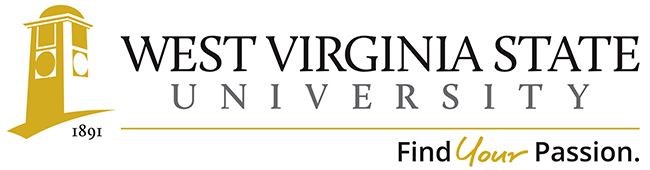 Academic Affairs Assessment of Student LearningAssessment Plan for Academic Years 2020 and 2022Instructions: Please submit a copy of this assessment plan to the Coordinator of Academic Program Assessment (Aaron Settle – asettle1@wvstateu.edu)Please be sure to keep a copy of the assessment plan in your department office.Identifying Information:College: Department/Program: Assessment Coordinator’s Name: Assessment Coordinator’s Email Address: Ljustice1@wvstateu.eduAcademic Year: 2021-2023Program Learning Outcomes (Please list)Knowledge - Students will demonstrate knowledge of the Criminal Justice Field and analyze topical areas in the field. Components policing, courts, correctionsCritical Thinking - Students will demonstrate the ability to problem solve. Components include interpret information, analyze decisions, and evaluate facts, data, theories and terms. Communication - Students will demonstrate the ability to communicate effectively using appropriate media. Components include writing and speaking. Diversity - Students will demonstrate sensitivity to diverse populations.Professional Integrity & Responsibility - Students will apply the ethical standards and professional behavior of the Criminal Justice field. Components include ethics. Curriculum Assessment Map (Please provide a curriculum assessment map identifying the course(s) that each PLO is assessed. Make a special note of assessments that the departmental assessment coordinator collects data from to analyze overall learning of the PLO’s.Attached Outline which learning outcomes and where you expect to conduct measures over the next 2 academic years (falls and springs) Include rationale, e.g., trending data, planned/ongoing follow-up from previous assessments or program review cycle, etc.) Fall 2021CJ PLO 5 – CJ 425 – Professional Integrity of Synthesis/Evaluation CJ PLO 3 – CJ 330 – Communication of Synthesis/Evaluation Spring 2022CJ PLO 4 – CJ 313 – Diversity of Application/Analysis CJ PLO 5 – CJ 308 – Professional Integrity of Application/Analysis Fall 2022CJ PLO 5 – CJ 224 – Professional Integrity of Knowledge & Comprehension CJ PLO 1 – CJ 415 – Knowledge of Synthesis & EvaluationSpring 2023CJ PLO 5 – CJ 425 – Professional Integrity of Synthesis & Evaluation CJ PLO 3 – CJ 223 – Communication of Knowledge & Comprehension Following the change in curriculum, the Criminal Justice Department is going to start a rotating schedule for assessment based on previous data.How are you planning to measure the learning outcomes (s)?  (What object, i.e., test, project, presentation, etc., and with what tool, e.g., rubrics, item analysis, sampling, benchmarks, national norms, exams, juried review, etc.) Fall 2021CJ PLO 5 – CJ 425 – Professional Integrity of Synthesis/Evaluation – ProjectCJ PLO 3 – CJ 330 – Communication of Synthesis/Evaluation – AssignmentSpring 2022CJ PLO 4 – CJ 313 – Diversity of Application/Analysis – AssignmentCJ PLO 5 – CJ 308 – Professional Integrity of Application/Analysis – AssignmentFall 2022CJ PLO 5 – CJ 224 – Professional Integrity of Knowledge & Comprehension - AssignmentCJ PLO 1 – CJ 415 – Knowledge of Synthesis & Evaluation – AssignmentSpring 2023CJ PLO 5 – CJ 425 – Professional Integrity of Synthesis & Evaluation – ProjectCJ PLO 3 – CJ 223 – Communication of Knowledge & Comprehension – AssignmentEach of these assignments or projects will be graded using the rubric prepared by the criminal justice faculty.  Who will be responsible for the analysis and how will results be analyzed?  When will results be available? The Criminal Justice Faculty teaching the assigned courses will collect the data and forward to Dr. Leighann Davidson, Chair of the Criminal Justice Department for analysis.  Once the information is analyzed, it will be shared with the faculty at the opening department meeting following the semester collected.  PLO’sFirst Assessment Knowledge/ComprehensionSecond Assessment               Application/AnalysisThird Assessment Synthesis/EvaluationCJ CourseAssessedPLO 1Course CJ 101 1st Semester Knowledge Demonstrate knowledge of the Criminal Justice field and explore components in the field including law enforcement, courts, and corrections.  Demonstrate an understanding by earning a minimum of “C” as assessed by course assignments.Course CJ 307 4th Semester KnowledgeApply knowledge of the Criminal Justice field and analyze components in the field including law enforcement, courts, and corrections.  Demonstrate an understanding by earning a minimum of “C” as assessed by course assignments.Course CJ 415 7th SemesterKnowledge Evaluate knowledge of the Criminal Justice field and analyze components in the field including law enforcement, courts, and corrections.  Demonstrate an understanding by earning a minimum of “C” as assessed by course assignments. CJ CourseAssessed PLO 2Course CJ 2262nd   Semester Critical ThinkingDemonstrate critical thinking skills in the Criminal Justice field through problem solving and inquiry.  Components include interpreting legal information, analyzing decisions, and evaluating facts, data, theories and terms. Demonstrate an understanding by earning a minimum of “C” as assessed by course assignments. Course CJ 315 5th SemesterCritical ThinkingApply critical thinking skills in the Criminal Justice field through problem solving and inquiry.  Components include interpreting legal information, analyzing decisions, and evaluating facts, data, theories and terms. Demonstrate an understanding by earning a minimum of “C” as assessed by course assignments. Course CJ 380 7th semester Critical ThinkingConstruct critical thinking skills in the Criminal Justice field through problem solving and inquiry.  Components include interpreting legal information, analyzing decisions, and evaluating facts, data, theories and terms. Demonstrate an understanding by earning a minimum of “C” as assessed by course assignments.CJ CourseAssessed PLO 3Course CJ 223 3rd Semester CommunicationDemonstrate communication skills effectively by utilizing appropriate methods.  Components include writing, researching, speaking, listening, and participating projects.  Demonstrate an understanding by earning a minimum of “C” as assessed by course assignments. Course CJ 320 4th Semester Communication                                        Apply communication skills effectively by utilizing appropriate methods.  Components include writing, researching, speaking, listening, and participating projects.  Demonstrate an understanding by earning a minimum of “C” as assessed by course assignments.Course CJ 330 5th Semester             Communication                                      Produce communication skills effectively by utilizing appropriate methods.  Components include writing, researching, speaking, listening, and participating projects.  Demonstrate an understanding by earning a minimum of “C” as assessed by course assignments.CJ CourseAssessed CJ PLO 4Course CJ 204 2nd Semester DiversityDemonstrate multiple perspectives of diversity within the Criminal Justice field.  Components include illustrating adaptability, displaying professional skills, presenting varied attitudes, exhibiting theoretical approaches, and revealing sensitivity to diverse populations. Demonstrate an understanding by earning a minimum “C” as assessed by course assignments. Course CJ 313 6th Semester                     Diversity                                           Apply multiple perspectives of diversity within the Criminal Justice field.  Components include illustrating adaptability, displaying professional skills, presenting varied attitudes, exhibiting theoretical approaches, and revealing sensitivity to diverse populations. Demonstrate an understanding by earning a minimum “C” as assessed by course assignments. Course CJ 425 8th Semester                Diversity                                        Appraise multiple perspectives of diversity within the Criminal Justice field.  Components include illustrating adaptability, displaying professional skills, presenting varied attitudes, exhibiting theoretical approaches, and revealing sensitivity to diverse populations. Demonstrate an understanding by earning a minimum “C” as assessed by course assignments. CJ CourseAssessed CJ PLO 5Course CJ 224 2nd Semester Professional Integrity Demonstrate professional integrity and ethical standards through exhibiting professional behaviors within the Criminal Justice field. Components include displaying reliability, validating ethics, attending courses, and exhibiting punctuality.  Demonstrates an understanding by earning a minimum “C” as assessed by course assignments. Course CJ 308 6th Semester                   Professional Integrity Apply professional integrity and ethical standards through exhibiting professional behaviors within the Criminal Justice field. Components include displaying reliability, validating ethics, attending courses, and exhibiting punctuality.  Demonstrates an understanding by earning a minimum “C” as assessed by course assignments.Course CJ 425 8th Semester                   Professional Integrity Assess professional integrity and ethical standards through exhibiting professional behaviors within the Criminal Justice field. Components include displaying reliability, validating ethics, attending courses, and exhibiting punctuality.  Demonstrates an understanding by earning a minimum “C” as assessed by course assignments.  